Анализ воспитательной работы, проведенной в 3 классе за 2011-2012 учебный год классным руководителем Зиновьевой Аллой Ивановной.Цель и задачи духовно-нравственного развития, воспитания и социализации учащихся Важнейшей целью современного образования и одной из приоритетных задач общества и государства является воспитание нравственного, ответственного, инициативного и компетентного гражданина России. В новом федеральном государственном образовательном стандарте общего образования процесс образования должен пониматься не только как процесс усвоения системы знаний, умений и компетенций, составляющих инструментальную основу учебной деятельности учащегося, но и как процесс развития личности, принятия духовно-нравственных, социальных, семейных и других ценностей. Целевая направленность образовательного процесса в начальной школе -  воспитание ребенка в духе любви к Родине,  уважения к культурно-историческому наследию России, развитие его творческих способностей и формирование основ его социально ответственного поведения в обществе и в семье.II.Основные направления, задачи воспитания, ценностные установки, виды и формы воспитательных мероприятий и полученные  результаты духовно-нравственного развития, воспитания и социализации российских школьниковКаждое из основных направлений духовно-нравственного развития и воспитания обучающихся должно обеспечивать присвоение ими соответствующих ценностей, формирование знаний, начальных представлений, опыта эмоционально-ценностного постижения действительности и общественного действия в контексте становления идентичности (самосознания) гражданина России.1направление«Воспитание гражданственности, патриотизма, уважения к правам, свободам и обязанностям человека».Задачи воспитания:Сформировать элементарные представления о политическом устройстве Российского государства , его символах и институтах, их роли в жизни общества, о его важнейших законах.Сформировать элементарные представления об институтах гражданского общества и общественном управлении; о правах и обязанностях гражданина России.Развивать интерес к общественным явлениям, понимании активной роли человека в обществе.Сформировать уважительное отношение к русскому языку, к своему национальному языку и культуре.Сформировать начальные представления о народах России, об их общей исторической судьбе, о единстве народов нашей страны.Сформировать элементарные представления о национальных героях и важнейших событиях истории России и ее народов.Мотивировать стремление активно участвовать в делах класса, школы, семьи, своего села.Воспитывать уважение к защитникам Родины.Развивать умение отвечать за свои поступки.Ценностные установки: любовь к России, своему народу, краю, служение Отечеству;  правовое государство, гражданское общество, закон и правопорядок, политкультурный мир, свобода личная  и национальная, доверие к людям, институтам государства и гражданского общества.Виды и формы воспитательных мероприятий:  с учащимися были проведены:Урок Мира «Алтайский край – родина героев»Классный час «Права ребенка в новом веке»Классный час «Огонь- твой друг и враг!»Акции «Телефон доверия», «Вернем детей в школу!»Благотворительная акция «Поможем ветерану»Круглый стол «День ребенка»Месячник  военно-патриотического воспитания» (Уроки Мужества, торжественная линейка Памяти, развлекательно-познавательное шоу «По морям, по волнам», утренник «Армейский калейдоскоп», благотворительная акция «Поможем ветерану», «Зарничка» и мн. другое)Экскурсия к памятнику воинам, погибшим в Афганистане и Чечне.Конкурсы рисунков «Служу Отечеству», «К 200-летию Бородинской битвы»Участие во Всероссийском конкурсе рисунков «Страна БЕЗопасности»Викторина «Славные вехи истории Армии России»Полученные результаты воспитательной деятельности:Сформировано ценностное отношение к России, своему народу, краю, государственной символике, законам РФ, родному языку, народным традициям, старшему поколению. Учащиеся имеют элементарные представления об институтах гражданского общества, о государственном устройстве и структуре российского общества, о традициях и культурном достоянии своего края, о примерах исполнения гражданского и патриотического долга. Учащиеся имеют опыт ролевого взаимодействия и реализации гражданской, патриотической позиции. Учащиеся имеют опыт социальной и межкультурной коммуникации.  Учащиеся имеют начальные представления о правах и обязанностях человека, гражданина, семьянина, товарища.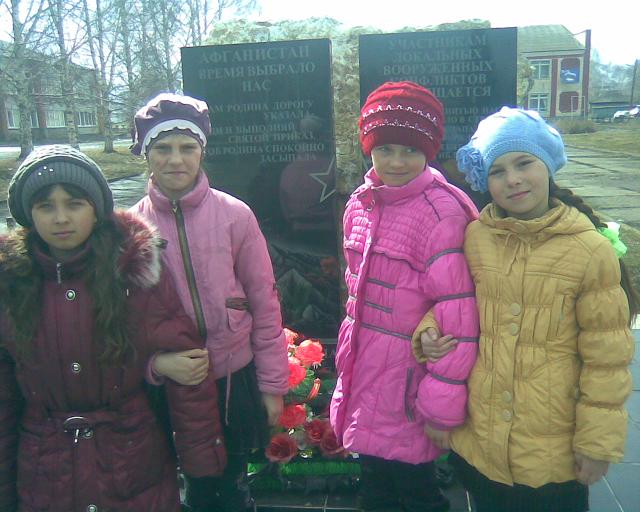 У памятника воинам- интернационалистам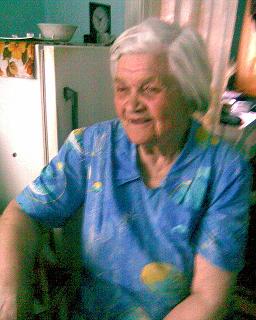 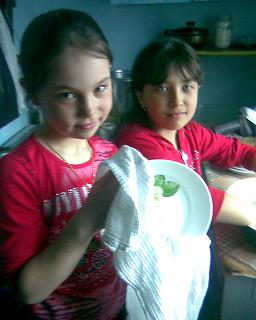 В гостях у ветерана труда, жертвы политических репрессий Дударевой М.Ф.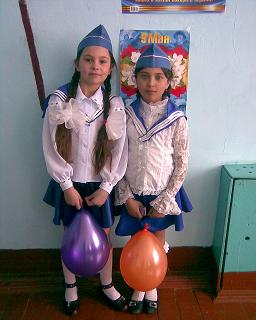 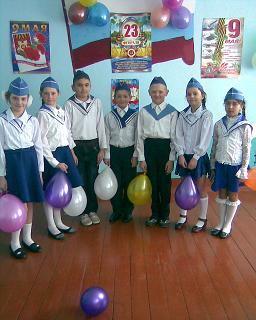 На празднике «Армейский калейдоскоп»                                          2 направление«Развитие нравственных чувств и этического сознания»Задачи воспитания:Сформировать первоначальные представления о базовых национальных российских ценностях.Сформировать представления о правилах поведения.Сформировать элементарные представления о религиозной картине мира, роли традиционных религий в развитии Российского государства, в истории и культуре нашей страны.Воспитывать уважительное отношение к людям разных возрастов. Развивать способность к установлению дружеских взаимоотношений в коллективе, основанных на взаимопомощи и взаимоподдержке.Ценностные установки:  нравственный выбор; справедливость; милосердие; честь; достоинство; уважение, равноправие, ответственность и чувство долга; забота и помощь, мораль; честность; забота о старших и младших; свобода совести и вероисповедания; терпимость; толерантность, прпедставление о вере, духовной культуре и светской этике; стремление к развитию духовности.Виды и формы  воспитательных мероприятий: с учащимися были проведены:Международный день Семьи (совместное родительское собрание)Рождественская декада (Русские народные игры, посиделки, творческая мастерская, )Посещение районного  краеведческого музеяУроки этики « Мы такие разные, этим и прекрасны мы!», «Твоя уличная компания. Как попадают в преступную группу»Классные часы «Толерантность- что это?», «Жить в мире с собой и другими», «Ответственность и безопасность. Что прячется за этими словами?»Участие в районных конкурсах «Рождественская звезда», «Зимняя сказка», «Новогодняя игрушка»Полученные  результаты воспитательной деятельности:Учащиеся имеют начальные представления о моральных нормах и правилах нравственного поведения, в том числе об этических нормах взаимоотношений в семье, между поколениями, этносами, носителями разных убеждений, представителями социальных групп.Учащиеся имеют нравственно-этический опыт взаимодействия с людьми разного возраста.Учащиеся уважительно относятся к традиционным религиям.Учащиеся неравнодушны к жизненным проблемам других людей, умеют сочувствовать человеку, оказавшемуся в беде.Формируется способность эмоционально реагировать на негативные проявления в обществе, анализировать нравственную сторону своих поступков и поступков других людей.Учащиеся знают традиции своей семьи и образовательного учреждения, бережно относиться к ним.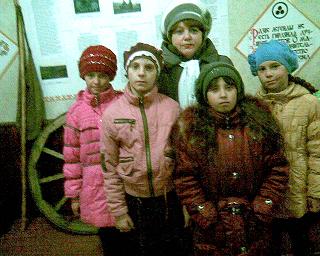 В районном краеведческом музее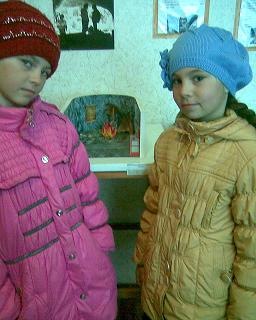 3 направление«Воспитание трудолюбия, творческого отношения к учению, труду, жизни»Задачи воспитания:Сформировать первоначальные представления о нравственных основах учебы, ведущей роли образования, труда и значении творчества в жизни человека и  общества. Воспитывать уважение к труду и творчеству старших и сверстников.Сформировать элементарные представления о профессиях.Сформировать  первоначальные навыки коллективной работы. Развивать умение проявлять дисциплинированность, последовательность и настойчивость в выполнении учебных и учебно- трудовых заданий.Формировать бережное отношение к результатам своего труда, труда других людей, к школьному имуществу, учебникам, личным вещам.Ценностные установки: уважение к труду; творчество и созидание; стремление к познанию и истине; целеустремленность и настойчивость, бережливость, трудолюбие.Виды и формы воспитательных мероприятий:  Создание презентации «Наши мамы»Операция «Подарок папе»Субботник по благоустройству территории школыРабота Творческой мастерскойКонкурс ДПТ «Золотая осень»»Школьные  предметные ОлимпиадыУчастие во Всероссийской мультиолимпиаде «Муравейник»Трудовые десанты(помощь ветеранам)  Полученные  результаты воспитательной деятельности: Сформировано ценностное отношение к труду и творчеству.Учащиеся имеют элементарные представления о различных профессиях.Учащиеся обладают первоначальными навыками трудового творческого сотрудничества с людьми разного возраста.Учащиеся осознают приоритет нравственных основ труда, творчества, создания нового.Учащиеся имеют первоначальный опыт участия в различных видах деятельности.Учащиеся мотивированы к самореализации в творчестве, познавательной общественно полезной деятельности.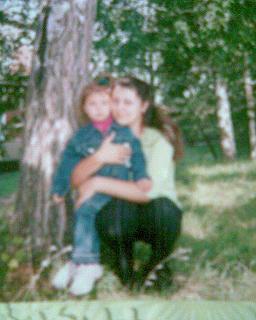                   Истомина Алена с любимой  мамой.4 направление«Формирование ценностного отношения к здоровью и здоровому образу жизни»Задачи воспитания:Сформировать элементарные представления о единстве и взаимовлиянии различных видов здоровья: физического, нравственного, социально-психического; о влиянии нравственности человека на состояние его здоровья и здоровья окружающих его людей.Сформировать понимание важности физической культуры и спорта для здоровья человека. Его образования. Труда и творчества.Развивать интерес к прогулкам на природе, подвижным играм, участию в спортивных соревнованиях.Сформировать первоначальные представления об оздоровительном влиянии природы на человека.Сформировать первоначальные представления о возможном негативном влиянии компьютерных игр, телевидения, рекламы на здоровье человека.Формировать потребность в соблюдении правил личной гигиены, режима дня,  здорового питания.Ценностные установки: физическое  здоровье и стремление к ЗОЖ, здоровье нравственное, психологическое, нервно-психическое и социально-психологическое.Виды и формы воспитательных мероприятий:Спортивная Олимпиада школьников «Осенний кросс»Осенний марафонУченическая конференция «Мы за здоровый образ жизни!»Военно-спортивная игра «Зарничка»Игра «По морям, по волнам»Турпоход в окрестности села.Уроки ЗдоровьяШкола родительского лекторияПосещение спортивной секции и кружковДиагностика здоровьяМониторинг заболеваемостиПолученные результаты воспитательной деятельности:У учащихся сформировано ценностное отношение к своему здоровью, здоровью близких и окружающих людей.Учащиеся имеют элементарные представления о значимой роли морали и нравственности в сохранении здоровья человека.Учащиеся имеют первоначальный  личный  опыт здоровьесберегающей деятельности .Учащиеся имеют первоначальные представления о роли физической культуры и спорта для здоровья человека, его образования, труда и творчества.Учащиеся знают о возможном негативном влиянии компьютерных игр, телевидения, рекламы на здоровье человека.Ускова Надя на шведской стенке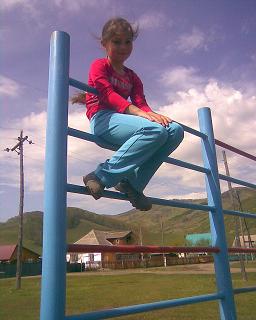 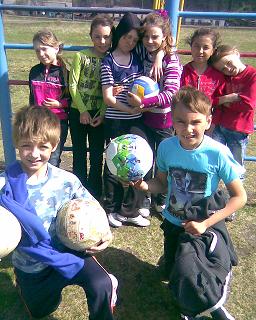 Ребята очень любят спорт!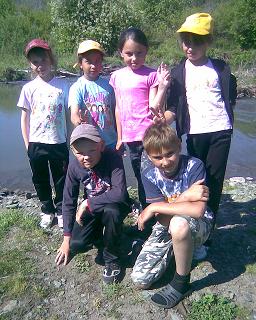 Вот он, воздух нашей малой родины!!!       Индейцы!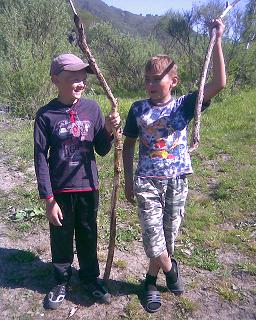 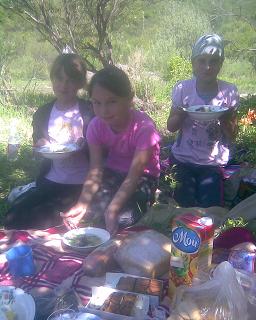 Вкусна уха!!!5 направление«Формирование ценностного отношения к природе, окружающей среде (экологическое воспитание)Задачи воспитания:Развивать интерес к природе, природным явлениям и формам жизни, понимание активной роли человека в природе.Формировать ценностное отношение к природе и всем формам жизни.Сформировать элементарный опыт природоохранительной деятельности.Воспитывать бережное отношение к растениям и животным.Ценностные установки: родная земля; заповедная  природа; планета Земля; экологическое сознание.Виды и формы воспитательных мероприятий: Турпоход в окрестности селаОперация «Поможем птицам перезимовать»Участие в празднике «День Земли»Конкурс рисунков «День Земли»Участие в районном конкурсе «Чудесный мир детства»(Номинация»Мои любимые животные»)Творческие проекты «Как видят животные?», «Акула кархародон – белая смерть», «Почему не холодно белому медведю?», «Гребенчатый тритон – кто он?»Полученные  результаты воспитательной деятельности:Учащиеся имеют первоначальный опыт эстетического, эмоционально –нравственного отношения к природе.Учащиеся имеют элементарные знания о традициях нравственно-этического отношения к природе в культуре народов России, нормах экологической этики.У учащихся есть первоначальный опыт участия в природоохранительной деятельности в школе, на пришкольном участке, по месту жительства.У учащихся есть личный опыт участия в экологических инициативах,  проектах, конкурсах. 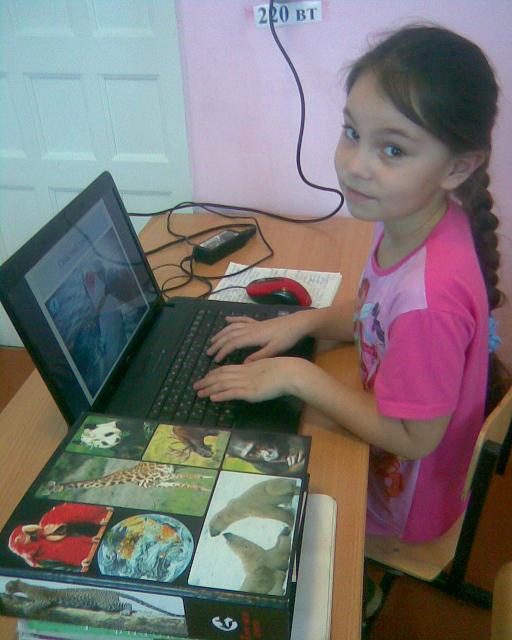 Ускова Надя за проектом «Акула кархародон – белая смерть»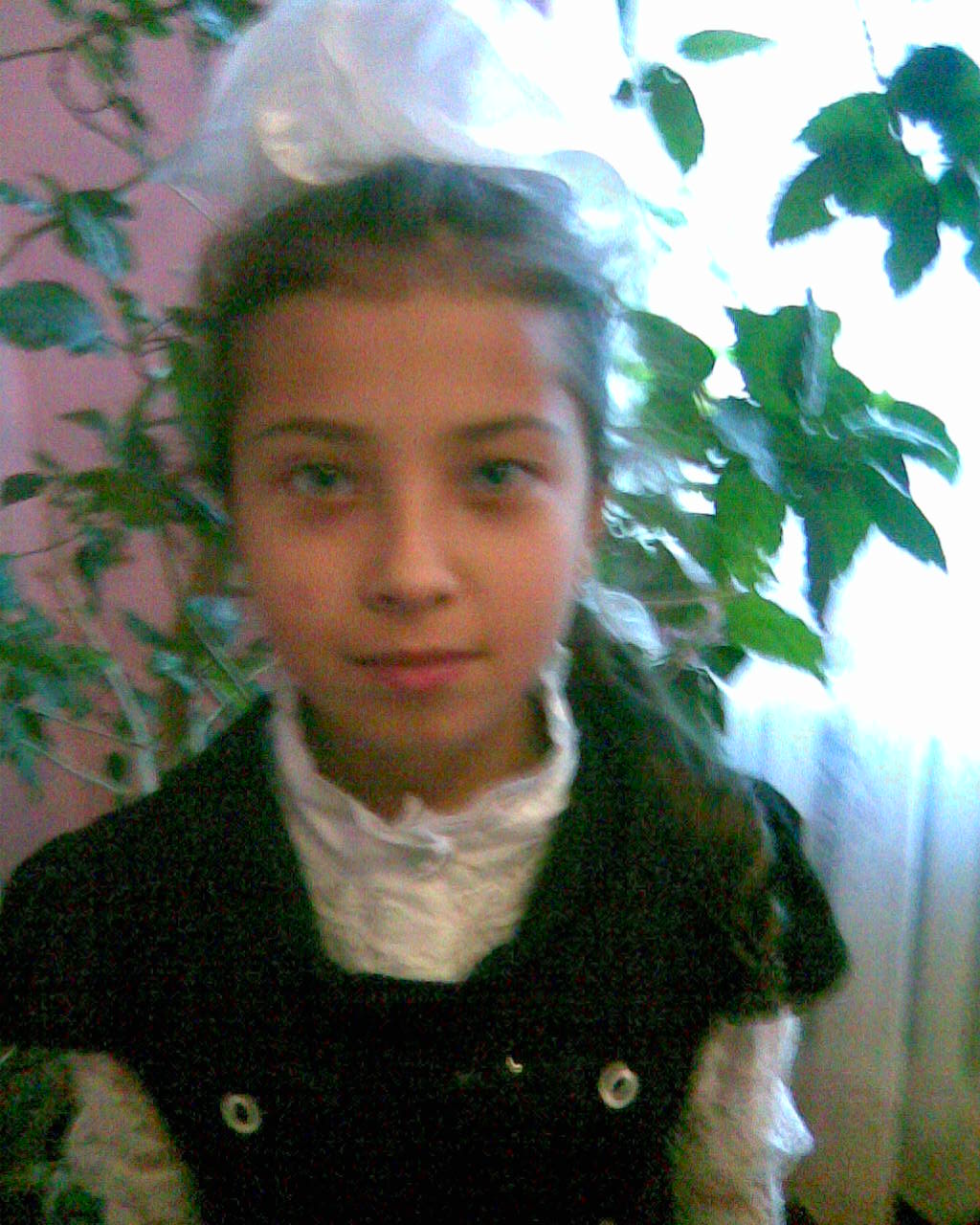 Истомина Алена сделала проект «Как видят животные?»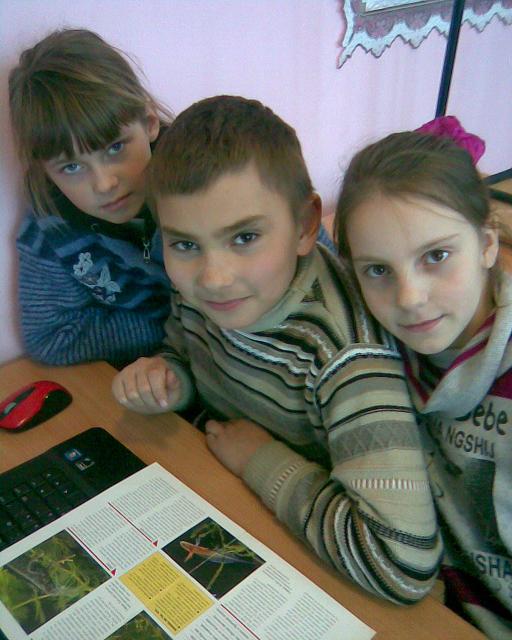 Учащиеся в творческом поиске.6 направление«Формирование ценностного отношения к прекрасному; формирование представления об эстетических идеалах и ценностях  (эстетическое воспитание)Задачи воспитания:Сформировать представления об эстетических идеалах и ценностях.Сформировать представления о душевной и физической красоте человека.Сформировать эстетические идеалы, развивать чувства прекрасного; умение  видеть красоту природы, труда и творчества.Развивать интерес к чтению, произведениям искусства, детским спектаклям, концертам, выставкам, музыке.Развивать интерес к занятиям художественным творчеством.Развивать стремление к опрятному внешнему виду.Ценностные установки: красота; гармония; духовный мир человека, эстетическое развитие,  самовыражение в творчестве и искусстве.Виды и формы воспитательных мероприятий: Экскурсия в краеведческий музейПраздник, посвященный Дню материКонкурс рисунков «Мама-главное слово!»Конкурс  осенних букетов Выставка ДПТ «Дары Осени»Посещение Школы искусствУчастие в художественном оформлении классаПосещение библиотекиУчастие в празднике «На сказочной полянке»Планируемые результаты воспитательной деятельности: Учащиеся имеют элементарные представления об эстетических и художественных ценностях отечественной культуры.Учащиеся имеют первоначальный опыт эмоционального постижения народного творчества, этнокультурных традиций, фольклора народов России.У учащихся есть первоначальный опыт эстетических переживаний, отношения к окружающему миру и себе самому: самореализации в различных видах творческой деятельности.Учащиеся мотивированы к реализации эстетических ценностей в образовательном учреждении и семье. 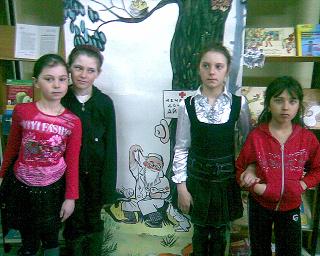 В районной библиотеке.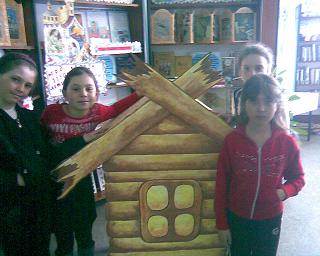 Мы играем в сказку!       В читальном зале очень много интересных книг!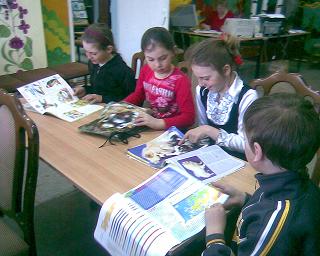   III.Совместная деятельность школы, семьи и общественности по духовно-нравственному развитию, воспитанию и социализации учащихся начальной школыУчастниками процесса воспитания являются: педагогический коллектив школыродителипедагоги дополнительного образованияучащиесяобщественные организации: РДК, ДЮСШ, ЦДЮТ, школа искусств,  детская и сельская библиотеки, районный краеведческий музей.IVРезультативность воспитательной работы.1.Олимпиада по математике-100% участия детей1м.-1уч.(Маркович Вика)2м.-1уч.(Истомина Алена)3м.-2уч. (Циглер Аля, Казазаева Вера)2. Олимпиада по русскому языку-100% участия детей1м.-1уч.(Истомина Алена)2м.-1уч. (Болдин Захар)3м.-2уч.(Маркович Вика, Казазаева Вера)3. Кенгуру – 4 чел. 55% участия детей4.Всероссийская мультиолимпиада «Муравейник» 2 тура-6 человек 75% участия детей4- победителя (Истомина Алена, Циглер Альбина, Маркович Вика, Ускова Надя)2 – призера. (Болдин Захар, Казазаева Вера)5. Школьные конкурсы- 8 чел. 100(%) участия детей1).«Осенний букет»-6уч.2.)«Осенний кросс»-7уч.1 место-1чел.(Болдин Захар)3место-1чел .(Ускова Надя)3).«Осенний марафон»-7уч..3 место-1чел.(Маркович Вика)4).Конкурс поделок из природного материала «Золотая осень»»-7уч.1 место-1 чел.(Ускова Надя)3 место-1 чел.(Казазаева Вера)3 место- коллективная работа 5).Конкурс чтецов «Поэтическая тетрадь»-2уч.6).Конкурс поделок»Любимой маме»-6уч.1 место-1чел.(Ускова Надя)7).Конкурс рисунков «Зимняя сказка»-6уч.3 место-2 чел.( Истомина Алена, Ускова Надя)8).Конкурс рисунков «День защитника Отечества» - 8 уч.1место- Медведев Алеша3место – Казазаев Гоша(В номинации «Самый сильный»)9) .Конкурс рисунков»День Земли»-3 ученика6.Районные конкурсы:  всего 6 чел.-75% участия детей1).Конкурс ДПТ«Рождественская звезда» - 5 чел.(3 поделки)2место-Ускова Надя3место-Казазаева ВераКоллект. работа-грамота (сладкие призы)2).Конкурс рисунков «Зимняя сказка»-6 чел.(коллективная грамота (Благодарность педагогу) 3).Конкурс новогодней игрушки- 3 чел.1место-Истомина Алена(Грамота)4)Конкурс проектов «Методическая выставка» – 4чел.5)Конкурс рисунков «Отечественная война 1812 года» - 3 чел. Ускова НадяМаркович ВикаКазазаева Вера(Грамоты за участие, сладкие призы)6)Конкурс рисунков «Сказочный мир детства»-1 ученик 2 работы Ускова Надя (Грамота за 2 место)7.Краевые конкурсы :1чел. Конкурс рисунков на тему:«Отечественная  война 1812г» Ускова Надя (Грамота за активное участие в краевом конкурсе)8.Всероссийских- 2чел.Конкурс детского рисунка «Страна БЕЗопасности»(ОООПремьер – Учфильм»)Истомина АленаУскова Надя (Грамота на школу за активное участие детей в конкурсе)9.Всероссийский -4чел.  На nsportal.ruПроект для одаренных детей «Алые паруса».1.Истомина Алена –учебный проект «Как животные видят» (Свидетельство о публикации)2.Болдин Захар – учебный проект «Гребенчатый тритон.  Кто он?» (Свидетельство о публикации)3. Маркович Вика – творческий проект «Почему не холодно белому медведю?» Свидетельство о публикации)4.Ускова Надя – «Акула кархародон- белая смерть» (Свидетельство о публикации)